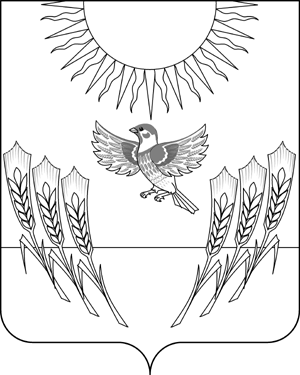 АДМИНИСТРАЦИЯ ВОРОБЬЕВСКОГО МУНИЦИПАЛЬНОГО РАЙОНАВОРОНЕЖСКОЙ ОБЛАСТИПОСТАНОВЛЕНИЕ от      16.05.2013 г.        №   	219	     	    	            с. ВоробьевкаО порядке расходования средств и назначении уполномоченного органа по расходованию средств, связанных с реализацией расходных обязательств, возникающих при выполнении полномочий органов местного самоуправления по вопросам местного значения в сфере организации отдыха детей в каникулярное время в рамках региональной программы «Создание условий для организации отдыха и оздоровления детей и молодежи Воронежской области  на 2012 - 2014 годы», на 2013 год В соответствии со статьей 139 Бюджетного кодекса Российской Федерации, статьей 14 Закона Воронежской области от 17.11.2005 № 68-ОЗ «О межбюджетных отношениях органов государственной власти и органов местного самоуправления в Воронежской области», указом губернатора Воронежской области от 29.11.2011 № 425-у «Об утверждении региональной программы «Создание условий для организации отдыха и оздоровления детей и молодежи Воронежской области на 2012 - 2014 годы», постановлением правительства Воронежской области от 03.04.2013 г. № 287«Об утверждении порядка предоставления субсидий из областного бюджета на софинансирование расходных обязательств, возникающих при выполнении полномочий органов местного самоуправления по вопросам местного значения в сфере организации отдыха детей в каникулярное время в рамках региональной программы «Создание условий для организации отдыха и оздоровления детей и молодежи Воронежской области  на 2012 - 2014 годы», на 2013 год», администрация Воробьевского муниципального района, П О С Т А Н О В Л Я Е Т :1. Утвердить прилагаемый Порядок расходования средств, связанных с реализацией расходных обязательств, возникающих при выполнении полномочий органов местного самоуправления по вопросам местного значения в сфере организации отдыха детей в каникулярное время в рамках региональной программы «Создание условий для организации отдыха и оздоровления детей и молодежи Воронежской области  на 2012 - 2014 годы», на 2013 год.2. Определить отдел по образованию администрации Воробьевского муниципального района  уполномоченным органом по расходованию средств, связанных с реализацией расходных обязательств, возникающих при выполнении полномочий органов местного самоуправления по вопросам местного значения в сфере организации отдыха детей в каникулярное время в рамках региональной программы «Создание условий для организации отдыха и оздоровления детей и молодежи Воронежской области  на 2012 - 2014 годы», на 2013 год.3. Контроль за исполнением настоящего постановления оставляю за собой.Глава администрации муниципального района						И.Т.РябининУ Т В Е Р Ж Д Е Н постановлением  администрации Воробьевского муниципального района от 16.05.2013 года № 219Порядок
расходования средств, связанных с реализацией расходных обязательств, возникающих при выполнении полномочий органов местного самоуправления по вопросам местного значения в сфере организации отдыха детей в каникулярное время в рамках региональной программы «Создание условий для организации отдыха и оздоровления детей и молодежи Воронежской области  на 2012 - 2014 годы», на 2013 год 1. Настоящий Порядок определяет механизм расходования средств, связанных с реализацией расходных обязательств, возникающих при выполнении полномочий органов местного самоуправления по вопросам местного значения в сфере организации отдыха детей в каникулярное время в рамках региональной программы «Создание условий для организации отдыха и оздоровления детей и молодежи Воронежской области  на 2012 - 2014 годы», на 2013 год, для реализации мероприятий раздела 4:- обеспечение комплексной безопасности учреждений отдыха и оздоровления детей и подростков (пункт 4.2.10.);- обеспечение санитарно-гигиенического и противоэпидемиологического режима в учреждениях отдыха и оздоровления детей и подростков (пункт 4.2.11.);- организация отдыха и оздоровления детей в лагерях дневного пребывания (пункт 4.3.4.);- обеспечение доступности учреждений, предоставляющих услуги отдыха и оздоровления детей и подростков, для детей-инвалидов, создание безбарьерной среды (пункт 4.3.5.);- организация профильных и тематических смен различной направленности (туристических, спортивных, краеведческих, военно-патриотических, экологических и др.) в учреждениях отдыха и оздоровления детей и подростков (пункт 4.3.6.);- организация оборонно-спортивных профильных смен для подростков допризывного возраста (пункт 4.3.8.);- организация мероприятий, направленных на укрепление материально-технической базы загородных детских оздоровительных лагерей (пункт 4.3.9.).2. Финансирование расходных обязательств, возникающих при выполнении полномочий органов местного самоуправления по вопросам местного значения в сфере организации отдыха детей в каникулярное время в рамках региональной программы «Создание условий для организации отдыха и оздоровления детей и молодежи Воронежской области  на 2012 - 2014 годы» в 2013 году осуществляется за счет средств субсидий из областного бюджета на софинансирование указанных расходных обязательств и средств районного бюджета. 3. Доля софинансирования расходных обязательств определена соглашением между департаментом образования, науки и молодежной политики Воронежской области и администрацией Воробьевского муниципального района Воронежской области о взаимодействии в сфере организации отдыха и оздоровления детей в каникулярное время, в рамках  региональной программы «Создание условий для организации отдыха и оздоровления детей и молодежи Воронежской области на 2012 - 2014 годы», и в 2013 году составляет: 95 процентов - средства Субсидии; 5 процентов - средства районного бюджета.4. Субсидия, поступившая органам местного самоуправления на осуществление расходов, связанных с реализацией расходных обязательств, возникающих при выполнении полномочий органов местного самоуправления по вопросам местного значения в сфере организации отдыха детей в каникулярное время, отражается в доходах местных бюджетов по кодам классификации доходов бюджетов Российской Федерации 000 2 02 02999 04 0000 151 «Прочие субсидии бюджетам городских округов», 000 2 02 02999 05 0000 151 «Прочие субсидии бюджетам муниципальных районов».На финансирование расходных обязательств, возникающих при выполнении полномочий органов местного самоуправления по вопросам местного значения в сфере организации отдыха детей в каникулярное время в 2013 году в районном бюджете предусматриваются средства в размере 5% от общей суммы расходов.5. Расходование средств, возникающих при выполнении полномочий органов местного самоуправления по вопросам местного значения в сфере организации отдыха детей в каникулярное время, осуществляется по разделу 07 «Образование», подразделу 07 «Молодежная политика и оздоровление детей», целевой статье 52289 00 «Региональная программа «Создание условий для организации отдыха и оздоровления детей и молодежи Воронежской области на 2012 - 2014 годы», по виду расходов:  244 «Прочая закупка товаров, работ и услуг для государственных нужд».6. Отдел по образованию администрации муниципального района (далее отдел по образованию) представляет в финансовый отдел  администрации муниципального района (далее финансовый отдел) заявку об объёме финансирования.7. После зачисления средств субсидии отдел по образованию в установленном порядке представляет в финансовый отдел реестры на зачисление поступивших средств на лицевые счета бюджетополучателей.8. Бюджетополучатели представляют в отдел по образованию документы для перечисления средств на реализацию расходных обязательств, возникающих при выполнении полномочий органов местного самоуправления по вопросам местного значения в сфере организации отдыха детей в каникулярное время.9. Отдел по образованию представляет в финансовый отдел отчет о целевом использовании субсидии  и средств районного бюджета с нарастающим итогом.10. Финансовый отдел:10.1. В соответствии с реестром, представленным отделом по образованию, зачисляет денежные средства на лицевые счета бюджетополучателей - муниципальных учреждений.10.2. На основании платёжных документов (заявок на оплату расходов), представленных бюджетополучателями в электронном виде, и распорядительных заявок осуществляет перечисление средств на реализацию расходных обязательств, возникающих при выполнении полномочий органов местного самоуправления по вопросам местного значения в сфере организации отдыха детей в каникулярное время.	10.3. Предоставляет в департамент образования, науки и молодежной политики Воронежской области отчёт о целевом использовании субсидии с нарастающим итогом в сроки и по форме, установленной постановлением правительства Воронежской области от 03.04.2013 г. № 287 .